<Commission>{ENVI}Komisja Ochrony Środowiska Naturalnego, Zdrowia Publicznego i Bezpieczeństwa Żywności</Commission><RefProc>2016/2327(INI)</RefProc><Date>{22/03/2017}22.3.2017</Date><TitreType>PROJEKT OPINII</TitreType><CommissionResp>Komisji Ochrony Środowiska Naturalnego, Zdrowia Publicznego i Bezpieczeństwa Żywności</CommissionResp><CommissionInt>dla Komisji Transportu i Turystyki</CommissionInt><Titre>w sprawie europejskiej strategii na rzecz mobilności niskoemisyjnej</Titre><DocRef>(2016/2327(INI))</DocRef>Sprawozdawca komisji opiniodawczej: <Depute>Damiano Zoffoli</Depute>(*)	Zaangażowana komisja – art. 54 RegulaminuPA_NonLegWSKAZÓWKIKomisja Ochrony Środowiska Naturalnego, Zdrowia Publicznego i Bezpieczeństwa Żywności zwraca się do Komisji Transportu i Turystyki, jako komisji przedmiotowo właściwej, o uwzględnienie w końcowym tekście projektu rezolucji następujących wskazówek:Samochody osobowe i dostawcze1.	apeluje do Komisji o przedstawienie docelowych poziomów emisji do roku 2025 dla pojazdów osobowych (w przedziale 68–78 gr CO2/km) i dla pojazdów dostawczych (w przedziale105–120 gr CO2/km) obliczonych na podstawie nowej światowej zharmonizowanej procedury badania pojazdów lekkich (WLTP);2.	z zadowoleniem przyjmuje wprowadzenie nowej procedury WLTP; wskazuje jednak na potrzebę opracowania bardziej przejrzystej i realistycznej procedury badania drogowego, która wskazywałaby faktyczne zużycie paliwa i poziom emisji CO2, uzupełnionej licznikami zużycia paliwa montowanymi w pojazdach;3.	apeluje do Komisji o przyjęcie ambitnego mandatu w celu wprowadzenia pojazdów elektrycznych na rynek i domaga się w związku z powyższym długoterminowej inicjatywy europejskiej dotyczącej akumulatorów nowej generacji;4.	domaga się przejrzystego systemu oznakowania, który dostarczyłby konsumentom porównywalnych danych dotyczących zużycia paliwa i emisji CO2 w pojazdach wprowadzanych na rynek;Pojazdy ciężarowe5.	apeluje do Komisji o przedstawienie do końca 2017 r. wniosku dotyczącego certyfikacji, monitorowania i sprawozdawczości dotyczącej pojazdów ciężarowych, a na początku 2018 r. – ambitnych celów ograniczania emisji CO2 do 2025 r.;6.	domaga się wprowadzenia niskoemisyjnych lub bezemisyjnych autobusów miejskich poprzez wyznaczenie obowiązkowych celów w ramach ekologicznych zamówień publicznych;Homologacja typu7.	apeluje o bardziej kompleksowy i skoordynowany system homologacji typu i nadzoru rynku, obejmujący nadzór unijny, aby zaradzić brakom zidentyfikowanym w wyniku afery dieslowskiej;8.	wyraża w związku z powyższym ubolewanie z powodu przyjęcia wysokich współczynników zgodności dla emisji NOX i domaga się, by Komisja dokonała przeglądu tych współczynników w 2017 r.;Lotnictwo9.	podkreśla, że sektor lotnictwa powinien przyczyniać się skutecznie do osiągnięcia wyznaczonych na 2030 r. celów dotyczących klimatu oraz celów porozumienia paryskiego; 10.	uważa, że porozumienie w ramach ICAO dotyczące okresu do 2020 r. jest niewłaściwe, w szczególności cele dotyczące wzrostu neutralnego pod względem emisji oraz dobrowolny charakter jego postanowień;11.	wyraża rozczarowanie nowym wnioskiem Komisji, który przewiduje nadal ograniczony zakres geograficzny systemu EU ETS dla lotnictwa;12.	podkreśla znacznie wzmocnienia jednolitej europejskiej przestrzeni powietrznej w celu ograniczenia emisji CO2;Transport morski13.	zwraca uwagę, że Międzynarodowa Organizacja Morska (IMO) nie zdołała dokonać postępów w dążeniu do realizacji celu ograniczenia emisji gazów cieplarnianych i środków w tym zakresie, a zatem domaga się, by – w związku z brakiem porównywalnego systemu w ramach IMO – emisje CO2 pochodzące z portów Unii oraz powstałe w związku z rejsami do unijnych portów i z unijnych portów podlegały od 2023 r. systemowi EU ETS;Niskoemisyjne alternatywne źródła energii14.	domaga się wprowadzenia bardziej rygorystycznych ograniczeń niż te, które zaproponowano we wniosku dotyczącym przekształcenia dyrektywy w sprawie odnawialnych źródeł energii, tak by do 2030 r. wycofać z użytku biopaliwa pierwszej generacji i osiągnąć długoterminowy cel dekarbonizacji sektora transportu; 15.	zwraca się do Komisji o promowanie biopaliw o wysokiej efektywności pod względem ograniczania emisji gazów cieplarnianych, przy jednoczesnym uwzględnieniu pośredniej zmiany użytkowania gruntów oraz zapewnieniu ochrony prowadzonych inwestycji;16.	zachęca do większego rozpowszechniania na rynku tych zaawansowanych biopaliw, które są zgodne z zasadami wykorzystania kaskadowego i hierarchii postępowania z odpadami oraz które przestrzegają surowych kryteriów środowiskowych i kryteriów zrównoważenia, aby uniknąć problemów, jakie wystąpiły w odniesieniu do biopaliw pierwszej generacji; 17.	podkreśla, że biopaliwa wyprodukowane z roślin uprawnych nie powinny być wliczane do celów klimatycznych państw członkowskich w ramach rozporządzenia dotyczącego wspólnego wysiłku redukcyjnego;18.	zwraca uwagę na potencjalne znaczenie gazu ziemnego, w szczególności biometanu i metanu syntetycznego, w procesie dekarbonizacji sektora transportu, zwłaszcza w odniesieniu do żeglugi, lotnictwa i pojazdów ciężarowych.Parlament Europejski2014-2019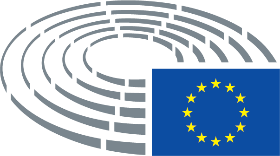 